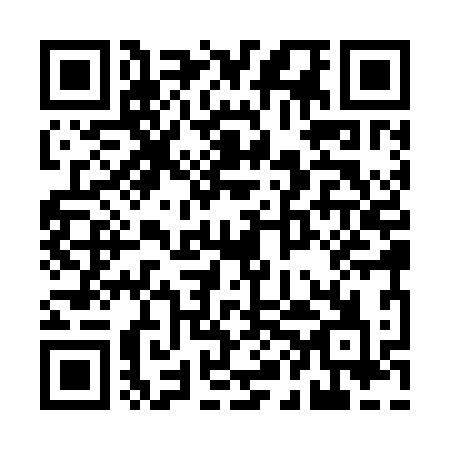 Ramadan times for Copenhagen, Alabama, USAMon 11 Mar 2024 - Wed 10 Apr 2024High Latitude Method: Angle Based RulePrayer Calculation Method: Islamic Society of North AmericaAsar Calculation Method: ShafiPrayer times provided by https://www.salahtimes.comDateDayFajrSuhurSunriseDhuhrAsrIftarMaghribIsha11Mon5:495:496:5812:534:146:486:487:5712Tue5:485:486:5712:524:156:496:497:5813Wed5:465:466:5612:524:156:496:497:5914Thu5:455:456:5412:524:166:506:508:0015Fri5:435:436:5312:524:166:516:518:0016Sat5:425:426:5112:514:166:526:528:0117Sun5:415:416:5012:514:176:536:538:0218Mon5:395:396:4912:514:176:536:538:0319Tue5:385:386:4712:504:176:546:548:0420Wed5:365:366:4612:504:186:556:558:0521Thu5:355:356:4412:504:186:566:568:0622Fri5:335:336:4312:504:186:576:578:0623Sat5:325:326:4212:494:186:586:588:0724Sun5:305:306:4012:494:196:586:588:0825Mon5:295:296:3912:494:196:596:598:0926Tue5:275:276:3712:484:197:007:008:1027Wed5:265:266:3612:484:197:017:018:1128Thu5:245:246:3512:484:207:027:028:1229Fri5:235:236:3312:474:207:027:028:1330Sat5:215:216:3212:474:207:037:038:1431Sun5:205:206:3012:474:207:047:048:151Mon5:185:186:2912:474:207:057:058:152Tue5:175:176:2812:464:217:057:058:163Wed5:155:156:2612:464:217:067:068:174Thu5:145:146:2512:464:217:077:078:185Fri5:125:126:2312:454:217:087:088:196Sat5:115:116:2212:454:217:097:098:207Sun5:095:096:2112:454:217:097:098:218Mon5:085:086:1912:454:227:107:108:229Tue5:065:066:1812:444:227:117:118:2310Wed5:055:056:1712:444:227:127:128:24